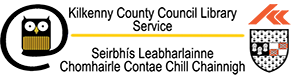 Our Development Plan will provide a road map for the future of our library services in Kilkenny and will inform how our libraries evolve to meet local needs. Your input is vital in guiding this process, and we welcome responses from everyone - both library users and people who do not use the library. Are you a library member?*If you are not a member and don’t use the library, please go directly to question 9Which of our libraries do you use? Tick all that applyWhat are your main reasons for using the library?How well does the library that you use most meet your needs?Please rate the following for the library you use most.Do you use our eServices / online services?Please rate the following services if you use them.What do you value most about the library?Other: ____________________________________________________________________________________________________________________________________________________________________________________________________________________________________________________________________________________________________________ Have you faced any barriers that made it difficult to access or use the library? Please give details.____________________________________________________________________________________________________________________________________________________________________________________________________________________________________________________________________________________________________________Is there any way we can improve services to better meet your need?____________________________________________________________________________________________________________________________________________________________________________________________________________________________________________________________________________________________________________ How do you prefer to hear about library news, services and events?Is there any further feedback you would like us to have?____________________________________________________________________________________________________________________________________________________________________________________________________________________________________________________________________________________________________________ If you are not a member, what are your main reasons for not using the library?Is there anything that libraries could do to encourage you to use our services in the future?____________________________________________________________________________________________________________________________________________________________________________________________________________________________________________________________________________________________________________ Thank you for participating in this survey. Your input is essential in helping us shape the future of our library services for Kilkenny. If you wish to discuss anything further, please us at outreach@kilkennylibrary.ie or contact us on 056 7794160YesNo, but I use the libraryNo, I’m not a member and don’t use the libraryCallanCastlecomerCity Library, John’s QuayFerrybankGraiguenamanaghLoughboyThomastownUrlingfordMobile libraryLocal StudiesOnline libraryMy Open Library, CastlecomerBorrowing books or other itemsAttending eventsUsing PCsWIFIPrinting / scanningStudyingBrowsingAs a social spaceExtremely wellVery wellQuite wellNot very wellNot at allExcellentVery goodAveragePoorNo opinionBook selectionCustomer serviceBuildings and facilitiesChildren’s areaPCsWIFIPrinter, Scanner, PhotocopierEventsOpening HoursAge Friendly facilitiesSensory FacilitiesYesNoExcellentVery goodAveragePoorNo opinioneBook / eAudiobooks (Borrowbox)eMagazines (Libby/Pressreader)eNewspapers (Pressreader/Irish Newspaper Archive)Online Classes (Universal Class)Online languages (Transparent Languages)Coding (Coding Ireland for Children)TTRS (touch type read spell for children)eComics (Comics Plus)Movie Streaming (Kanopy)Valuable community resourceNice to have in the communityNot relevant to meEmail or eNewsletterIn branchLocal newspapersSocial mediaWebsiteLocal radioCommunity notice boardLack of timeLocation / transportNot interested in free access to books / dvds / online servicesUncertain about what is on offerNot a big readerOther